ŠAKIŲ RAJONO SAVIVALDYBĖS ADMINISTRACIJOS DIREKTORIUS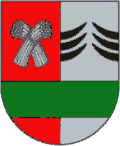 ĮSAKYMASDĖL ŠAKIŲ RAJONO SAVIVALDYBĖS KŪNO KULTŪROS IR SPORTO PROJEKTŲLĖŠŲ PASKIRSTYMO IR ĮPAREIGOJIMO2015 m. kovo        d. Nr. AT-Šakiai	Vadovaudamasis rajono savivaldybės direktoriaus įsakymu 2015 m. vasario 06 d. Nr. AT-108 patvirtintų Šakių rajono savivaldybės moksleivių ir suaugusiųjų sveikatingumo ir fizinio aktyvinimo renginių dalinio finansavimo konkurso nuostatų 18 punktu ir rajono savivaldybės tarybos 2009 m. sausio 22 d. sprendimu Nr. T-6 patvirtintų Savivaldybės administracijos nuostatų 24 punktu:	1. Paskirstau sporto renginio nugalėtojų apdovanojimų rėmimo lėšas organizacijoms, laimėjusioms Šakių rajono savivaldybės moksleivių ir suaugusiųjų sveikatingumo ir fizinio aktyvinimo renginių dalinio finansavimo konkursą:	2. Įpareigoju rajono savivaldybės administracijos Švietimo ir sporto skyriaus vyresniąją specialistę, vadovaujantis rajono savivaldybės direktoriaus įsakymu 2015 m. vasario 06 d. Nr. AT-108 patvirtintų Šakių rajono savivaldybės moksleivių ir suaugusiųjų sveikatingumo ir fizinio aktyvinimo renginių dalinio finansavimo konkurso nuostatų 9 punktu, nupirkti sporto renginio nugalėtojų apdovanojimus iš švietimo, mokymosi ir sporto programos lėšų.Direktorius		Juozas Puodžiukaitis 1.1.Kultūros ir sporto klubas Kultūros ir sporto klubas 260 Eur260 Eur2.2.Kidulių pagrindinės mokyklos Sudargo Martyno Sederevičiaus pagrindinio ugdymo skyriusKidulių pagrindinės mokyklos Sudargo Martyno Sederevičiaus pagrindinio ugdymo skyrius290 Eur290 Eur3.3.Šakių rajono neįgaliųjų draugijaŠakių rajono neįgaliųjų draugija300 Eur300 Eur4.4.Kriūkų bendruomenės centrasKriūkų bendruomenės centras245 Eur245 Eur5.5.Šakių rajono Savivaldybės Administracijos Lekėčių seniūnijaŠakių rajono Savivaldybės Administracijos Lekėčių seniūnija185 Eur185 Eur6.6.Šakių rajono Savivaldybės Administracijos Griškabūdžio seniūnijaŠakių rajono Savivaldybės Administracijos Griškabūdžio seniūnija                 300 Eur                 300 EurGelgaudiškio „Šaltinio“ specialiojo ugdymo centrasGelgaudiškio „Šaltinio“ specialiojo ugdymo centras                 195 Eur                  195 Eur Plokščių bendruomenės centrasPlokščių bendruomenės centras                 280 Eur                 280 EurŠakių džiudžitso ir kobudo sporto klubas „Ošimas“Šakių džiudžitso ir kobudo sporto klubas „Ošimas“                 290 Eur                 290 EurMarijampolės apskrities vyriausiasis policijos komisariatasMarijampolės apskrities vyriausiasis policijos komisariatas                 275 Eur                 275 Eur         Marijampolės apskrities vyriausiasis policijos                komisariatas         Marijampolės apskrities vyriausiasis policijos                komisariatas              145 Eur              145 EurLukšių sporto klubasLukšių sporto klubas200 Eur200 EurŠakių rajono Plokščių mokykla daugiafunkcis centrasŠakių rajono Plokščių mokykla daugiafunkcis centras115 Eur115 EurŠakių sporto klubas AudraŠakių sporto klubas Audra200 Eur200 EurŠakių sporto klubas Audra“Šakių sporto klubas AudraLietuvos Graplingo federacija                                                              Lietuvos Graplingo federacijaŠakių sporto klubas Audra“Šakių sporto klubas AudraLietuvos Graplingo federacija                                                              Lietuvos Graplingo federacija200 Eur200 Eur 35 Eur	Lietuvos Graplingo f                                                     35 Eur200 Eur200 Eur 35 Eur	Lietuvos Graplingo f                                                     35 Eur